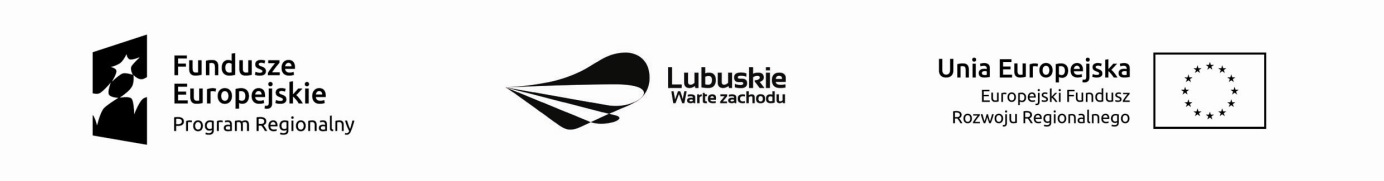 ZAŁĄCZNIK NR 1 do SIWZ................................................pieczątka firmowa Wykonawcy
                                                          FORMULARZ OFERTYPrzetarg nieograniczony (WAD-VI.271.3.2018.NP)  p.n.:Wybór Wykonawcy robót budowlanych dla zadania inwestycyjnego „Zbrojenie terenów inwestycyjnych – etap I” OFERTĘ PRZETARGOWĄ SKŁADA:
Przedstawiciel Wykonawcy uprawniony do Kontaktów (w sprawie oferty ):Oferujemy realizację przedmiotu zamówienia: za CENA ofertowa BRUTTO (zgodnie z wypełnioną  TER): ……………………………/w tym podatek VAT. Cena ofertowa (brutto) słownie: .........................................................................................
Oferujemy OKRES GWARANCJI: ………………………….. miesięcy (minimalny okres: 60 miesięcy, maksymalny okres: 84 miesięcy)Oferujemy skrócenie terminu realizacji zamówienia, w stosunku do terminu określonego w SIWZ o …………………………… dni (maksymalna ilość dni: 30)Oświadczamy, że zapoznaliśmy się z warunkami uczestnictwa w przetargu i uznajemy się za związanych określonymi w nich wymaganiami i zasadami postępowania.Uważamy się za związanych niniejszą ofertą przez okres 30 dni od upływu terminu składania ofert.Oświadczamy, że zawarty w Specyfikacji istotnych warunków zamówienia projekt umowy został przez nas zaakceptowany i zobowiązujemy się w przypadku wyboru naszej oferty do zawarcia umowy na niniejszych warunkach w miejscu i terminie wyznaczonym przez Zamawiającego.  Informujemy, że jesteśmy:	mikroprzedsiębiorstwem (przedsiębiorstwo które zatrudnia mniej niż 10 osób i którego roczny obrót lub roczna suma bilansowa nie przekracza 2 000 000 euro)	małym przedsiębiorstwem (przedsiębiorstwo które zatrudnia mniej niż 50 osób i którego roczny obrót lub roczna suma bilansowa nie przekracza 10 000 000 euro)	średnim przedsiębiorstwem (przedsiębiorstwo które nie są mikroprzedsiębiorstwami ani małymi przedsiębiorstwami i które zatrudnia mniej niż 250 osób i którego roczny obrót nie przekracza 50 000 000 euro lub roczna suma bilansowa nie przekracza 
 43 000 000 euro)	żadne z powyższychInformacje te wymagane są wyłącznie do celów statystycznych.ZAMÓWIENIE ZREALIZUJEMY sami ** / przy udziale podwykonawców **, którzy będą wykonywać następujący zakres przedmiotu zamówienia (** niepotrzebne skreślić): …………………………………………………………………………………………………………..…     (zakres oraz wartość procentowa prac, które będzie wykonywać podwykonawca, proszę wskazać nazwy podwykonawców o ile jest to wiadome),Oświadczamy, że oferta nie zawiera informacji stanowiących tajemnicę przedsiębiorstwa w rozumieniu przepisów o zwalczaniu nieuczciwej konkurencji. / Oświadczamy, że oferta zawiera informacje stanowiące tajemnicę przedsiębiorstwa w rozumieniu przepisów o zwalczaniu nieuczciwej konkurencji (niepotrzebne skreślić).  
Informacje takie zawarte są w następujących dokumentach: ................................................................................................................................................................................................................................................................................................................................................................................................................ …………………………………………………………………….

10. Załącznikami do niniejszej oferty są:......................................................................................................................................................................................................................................................................................................................................................................................................................................................................................................................................................................................... Oferta została złożona na .................... ponumerowanych stronach.………………………………                                          .……………………….…………………(miejscowość, data)                                                                            (imienne pieczęcie i podpisy osób 
uprawnionych do  reprezentowania Wykonawcy)NAZWA WYKONAWCYADRES WYKONAWCYTELEFON/FAX,  na który zamawiający będzie przesyłać korespondencjęE-MAILNr NIP,   REGONNR RACHUNKU BANKOWEGO 
na który należy zwrócić wadiumIMIĘ I NAZWISKO:ADRES:TELEFON/FAX:E-MAIL: